В соответствии со статьей 16 Федерального закона от 22.11.1995 № 171-ФЗ «О государственном регулировании производства и оборота этилового спирта, алкогольной и спиртосодержащей продукции», постановлением Правительства Российской Федерации от 23 декабря 2020 г. № 2020 «Об утверждении Правил определения органами местного самоуправления границ прилегающих территорий, на которых не допускается розничная продажа алкогольной продукции и розничная продажа алкогольной продукции при оказании услуг общественного питания», администрация Цивильского района Чувашской Республики  ПОСТАНОВЛЯЕТ:1.  Установить:а) минимальное значение расстояний от детских, образовательных, медицинских организаций, объектов спорта, оптовых и розничных рынков до границ прилегающих территорий:- при наличии обособленной территории (от входа для посетителей на обособленную территорию до входа для посетителей в стационарный торговый объект или объект, оказывающий услуги общественного питания) - 10 метров;- при отсутствии обособленной территории (от входа для посетителей в здание (строение, сооружение), в котором расположены организации и (или) объекты, указанные в подпункте «а» пункта 1 настоящего постановления, до входа для посетителей в стационарный торговый объект или объект общественного питания) - 10 метров;б) минимальное значение расстояний от вокзалов и иных мест массового скопления граждан и мест нахождения источников повышенной опасности, определенных Кабинетом Министров Чувашской Республики до границ прилегающих территорий:- при наличии обособленной территории (от входа для посетителей на обособленную территорию до входа для посетителей в стационарный торговый объект или объект, оказывающий услуги общественного питания) - 10 метров;- при отсутствии обособленной территории (от входа для посетителей в здание (строение, сооружение), в котором расположены организации и (или) объекты, указанные в подпункте «б» пункта 1 настоящего постановления, до входа для посетителей в стационарный торговый объект или объект, оказывающий услуги общественного питания) - 10 метров.2. Определить способ расчета расстояний:а) по кратчайшему маршруту движения пешехода при наличии обособленной территории - от входа для посетителей на обособленную территорию до входа для посетителей в стационарный торговый объект;б) по кратчайшему маршруту движения пешехода при отсутствии обособленной территории - от входа для посетителей в здание (строение, сооружение), в котором расположены организации и (или) объекты, до входа для посетителей в стационарный торговый объект;в) при наличии нескольких входов для посетителей на обособленную территорию (в здание, строение, сооружение), на которой (в котором) расположена организация или объект, расчет (измерение) расстояния производить от каждого входа на обособленную территорию (в здание, строение, сооружение);г) при наличии нескольких входов для посетителей в стационарный торговый объект и объект общественного питания расчет (измерение) расстояния производить до ближайшего входа для посетителей в стационарный торговый объект и объект общественного питания.3. Розничная продажа алкогольной продукции при оказании услуг общественного питания в объектах общественного питания, имеющих зал обслуживания посетителей, расположенных в многоквартирных домах и (или) на прилегающих к ним территориях, допускается только в указанных объектах общественного питания, имеющих зал обслуживания посетителей общей площадью не менее 50 квадратных метров.4. Контроль за исполнением настоящего постановления возложить на первого заместителя главы администрации – начальника отдела управления экономики, строительства и ЖКХ администрации Цивильского района. 5. Настоящее постановление вступает в силу после его официального опубликования.Глава администрации                                                                                                   С.Ф.БеккерЧ+ВАШ  РЕСПУБЛИКИЁ/РП, РАЙОН/Ё/РП, РАЙОНАДМИНИСТРАЦИЙ/ЙЫШĂНУ_________2021   ___№Ё\рп.  хули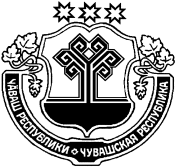 ПРОЕКТЧУВАШСКАЯ РЕСПУБЛИКА ЦИВИЛЬСКИЙ РАЙОНАДМИНИСТРАЦИЯЦИВИЛЬСКОГО РАЙОНАПОСТАНОВЛЕНИЕ_________2021   № ___г.  ЦивильскОб установлении границ прилегающих территорий к организациям и (или) объектам, на которых не допускается розничная продажа алкогольной продукции на территории Цивильского района Чувашской Республики